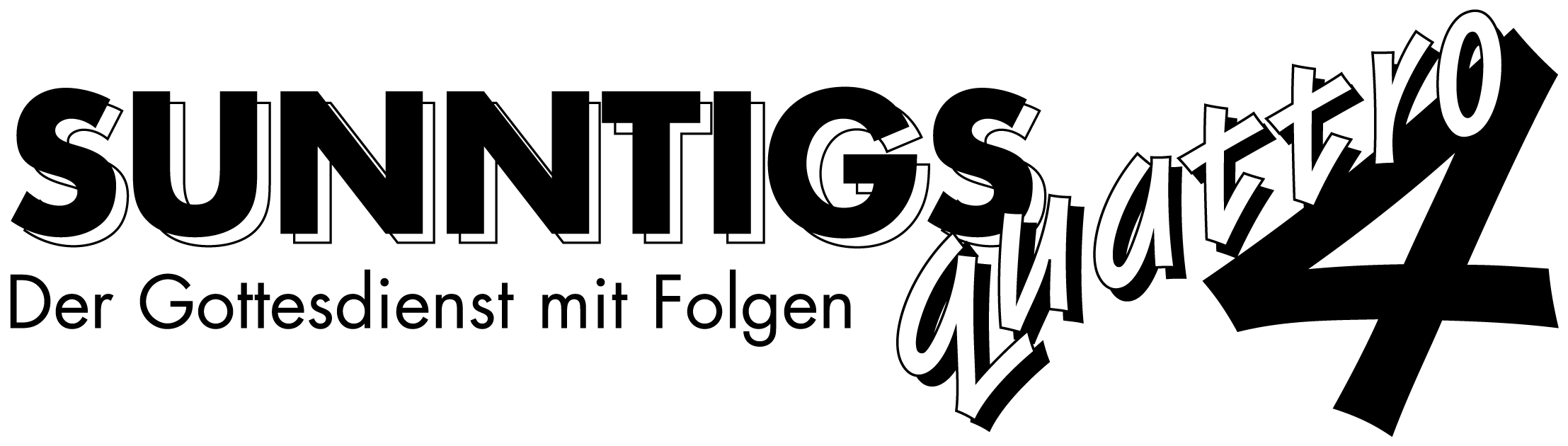 Wir sind aufmerksamvom wachsamen Hausherrn – Matthäus-Evangelium 24, 32-44Reihe: Wir warten auf Jesus! (1/4) Einleitende GedankenWieso können wir davon ausgehen, dass Jesus wiederkommen wird?……………………………………………………………………………………………………………………Warum sind Geburtswehen ein hilfreicher Vergleich, um die Entwicklung der Endzeit zu verstehen?……………………………………………………………………………………………………………………„Das alles ist erst der Anfang, es ist wie der Beginn von Geburtswehen.“ Matthäus 24, 8.Was versteht man unter Endzeit und wann hat sie begonnen? ……………………………………………Wie wird Jesus das nächste Mal in Erscheinung treten? ……………………………………………………Wie überzeugt bist du davon, dass Jesus wieder kommen wird?das glaub ich nicht    1      2      3      4      5      6      7      8      9      10    darauf freue ich michBibelstellen zum Nachschlagen: Matthäus 24, 1-32; 26;64; Johannes 14, 3; 17, 24; Apostelgeschichte 1, 1-11; Offenbarung 22, 20Jesus kommt garantiert!Wer oder was wird durch den Feigenbaum symbolisiert?……………………………………………………………………………………………………………………Was könnte Jesus mit „Geschlecht“ gemeint haben?……………………………………………………………………………………………………………………Was könnte uns die Verbindung vom Feigenbaum mit dem Geschlecht sagen?……………………………………………………………………………………………………………………Was werden wir nie wissen können? …………………………………………………………………………„Für den Herrn ist ein Tag wie tausend Jahre, und tausend Jahre sind für ihn wie ein Tag.“ 2. Petrus 3, 8.Welches Problem hatten die ersten Christen mit der Wiederkunft von Jesus?……………………………………………………………………………………………………………………„Es ist also keineswegs so, dass der Herr die Erfüllung seiner Zusage hinauszögert, wie einige denken. Was sie für ein Hinauszögern halten, ist in Wirklichkeit ein Ausdruck seiner Geduld mit euch. Denn er möchte nicht, dass irgendjemand verloren geht; er möchte vielmehr, dass alle zu ihm umkehren.“ 2. Petrus 3, 9.Bibelstellen zum Nachschlagen: Jesaja 40, 8; Jeremia 8, 13; Sach.14, 7; Matthäus 5, 18; Römer 9-11; Matthäus 21, 18-19; Apostelgeschichte 1, 7; 2. Petrus 3, 8-10Jesus kommt überraschend!?Essen, Trinken und Heiraten sind ja keine Sünden. Was will denn Jesus damit sagen?……………………………………………………………………………………………………………………„Kommt, wir essen und trinken, denn morgen sind wir tot!“ 1. Korinther 15, 32.Welche Ähnlichkeiten gibt es zwischen der Zeit Noahs und unserer Zeit?……………………………………………………………………………………………………………………Welches sollte die zentrale Frage für unser Verhalten sein?……………………………………………………………………………………………………………………Welches Kriterium wird darüber entscheiden, ob jemand von Jesus geholt wird?……………………………………………………………………………………………………………………„Nicht jeder, der zu mir sagt: ›Herr, Herr!‹, wird ins Himmelreich kommen, sondern nur der, der den Willen meines Vaters im Himmel tut.“ Matthäus 7, 21.Was denkst du? Wirst du überrascht und erschrocken sein, wenn Jesus kommt?wird mich nicht überraschen   1     2     3     4     5     6     7     8     9     10    werde eher erschrecken„Viele werden vom Glauben abfallen; sie werden einander verraten, sie werden einander hassen.“ Matthäus 24, 10.Bibelstellen zum Nachschlagen: 1. Mose 6, 11-13; Matthäus 7, 20-23; Matthäus 24, 10; Römer 13, 14; Römer 14, 17-18; 1. Korinther 15, 32-34.51-52; 1. Thessalonicher 4, 17; 1. Thessalonicher 5, 1-11; 2. Petrus 2, 5; 2. Petrus 3, 11-14; Jakobus 5, 9SchlussgedankeWas ist noch wichtiger, als sich dessen bewusst zu sein, dass Jesus jederzeit kommen könnte?……………………………………………………………………………………………………………………„Bei dem allem seid euch bewusst, in was für einer entscheidenden Zeit wir leben. Unsere Rettung ist jetzt noch näher als damals, als wir zum Glauben kamen, und es ist höchste Zeit, dass ihr aus dem Schlaf aufwacht.“ Römer 13, 11.Denkst du, dass du noch etwas mit Gott in Ordnung bringen müsstest?……………………………………………………………………………………………………………………„Ich schreibe euch diese Dinge, damit ihr nicht sündigt. Und wenn jemand doch eine Sünde begeht, haben wir einen Anwalt, der beim Vater für uns eintritt: Jesus Christus, den Gerechten. Er, der nie etwas Unrechtes getan hat, ist durch seinen Tod zum Sühneopfer für unsere Sünden geworden, und nicht nur für unsere Sünden, sondern für die der ganzen Welt.“ 1. Johannes 2, 1-2.Bibelstellen zum Nachschlagen:  Matthäus 24, 13; Markus 13, 33-37; Johannes 6, 37; Römer 5, 3-4; Römer 13, 11-14; 1. Johannes 2, 1-2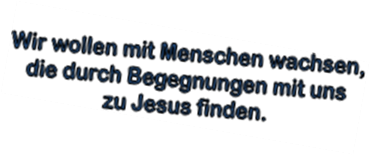 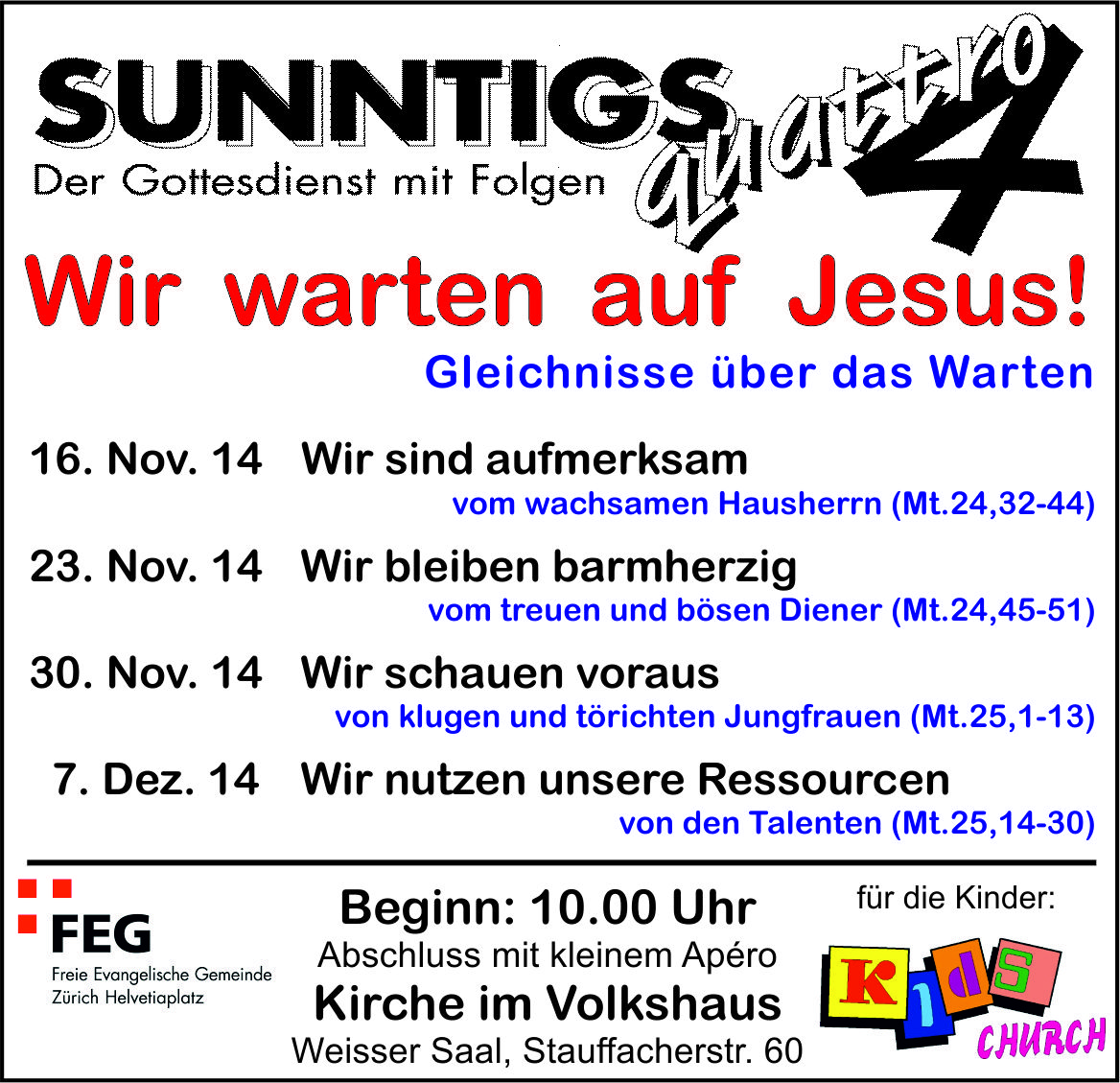 